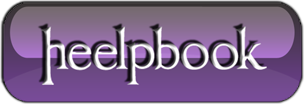 How to allow any file type upload (MediaWiki)Just go into your LocalSettings.php file and add these lines (or change their values if the variables are already mentioned in this file):Note: you’ll need only these three variables to unrestrict file types upload process…but if you want to control some file types extensions you could use the following variables:This approach could be useful if your MediaWiki installation is only for your own personal use and you are sick and tired of it telling you couldn’t upload this and that file type.$wgCheckFileExtensions = false;

$wgVerifyMimeType = false;

$wgFileExtensions = array( ‘png’, ‘gif’, ‘jpg’, ‘jpeg’ );$wgStrictFileExtensions = false;

$wgFileBlacklist = array();

$wgMimeTypeBlacklist= array();